 淄博山畴经贸有限公司挂牌转让说明书摘要 （申请板块：成长板）声 明本公司及全体董事、监事、高级管理人员承诺挂牌说明书不存在虚假记载、误导性陈述或重大遗漏，并对其真实性、准确性、完整性承担个别和连带的法律责任。本公司提醒投资者注意，凡本挂牌转让说明书未涉及的有关内容，请投资者直接或通过齐鲁股权交易中心有限公司向本公司查询。齐鲁股权交易中心有限公司对本次挂牌所做的任何决定或意见，均不表明其对本公司股票（权）的价值或投资者收益作出实质性判断或保证。任何与之相反的声明均属虚假不实陈述。本公司经营与收益的变化，由本公司自行负责，由此引致的投资风险，由投资者自行承担。第一章  重大风险及重大事项提示一、重大风险提示及应对措施投资本公司的股权会涉及一系列的风险，因此，投资者在投资前，敬请将下列风险因素连同本挂牌转让说明书中其他内容一并考虑。下列风险因素是按照影响投资决策程度排序的，但该排序并不表示风险因素会依次发生。（一）市场竞争加剧风险近年来，我国橡胶和塑料制品产业市场发展较快，由于产品应用广泛，行业发展空间广阔，有众多生产低质低价产品的小企业参与行业竞争。尽管橡胶制品产业具有较大的发展空间，但在进入门槛较低的低端市场，未来的市场竞争将日趋激烈，企业的盈利能力会下降；而技术含量较高的中高端市场，会逐步集中到一些品牌企业中。如果公司在未来的发展中不能继续巩固并提升自己的品牌优势和行业领先地位，公司将会面临较大的市场竞争风险。为应对行业竞争加剧的风险，公司将继续注重技术开发和产品质量控制，以雄厚的技术优势与产品质量优势来应对行业竞争加剧的风险。（二）公司治理风险公司目前处于成长期，机构架设较为简单，内部管理较为稳定，但随着公司资产规模和经营规模不断扩大，员工人数及组织机构日益扩大，经营决策、组织管理、风险控制的难度将加大。管理团队若不能适应营业规模、业务和资产规模扩张而相应提高管理水平，采取相应对策，存在一定的内部管理风险。对此，公司逐步建立健全了法人治理机构，制定了适应企业现阶段发展的内部控制体系。（三）业务模式风险公司存在部分自然人供应商和客户。一般情况下，与机构供应商、客户相比较而言，自然人供应商、客户在采购能力、支付能力、经营期限、经营规模和经营拓展能力等方面更容易受到市场优胜劣汰竞争机制和自身经营意愿的影响，从而导致其经营能力具有一定的有限性。为此，公司对上游供应商不断进行筛选，淘汰小批量自然人供应商，保障材料供应基本以机构、客户供应商为主。（四）内部管理风险 公司成立后，建立健全了法人治理结构，完善了现代化企业发展的内部控制体系，并陆续推出各项内部控制制度及相关细则。但是，由于部分管理制度的执行尚未经过实践检验，公司治理和内部控制体系也需要在生产经营过程中逐步完善，并且，随着公司的快速发展，经营规模的不断扩大，对公司治理结构的要求将会越来越高。若公司未能逐步完善治理结构，提升内部管理水平，可能在未来经营中因内部管理跟不上公司发展而影响公司的持续稳定发展。为此，公司积极完善公司内部治理结构，建立了全方位的内部管理监督流程以规避内部管理失误带来的风险。二、重大事项提示（一）股东关于自愿锁定股权的承诺公司股东南文文、范立琳承诺：“自淄博山畴经贸有限公司挂牌成功之日起十二个月内，不转让或者委托他人管理其持有的公司股份，也不由公司收购该部分股份。” （二）股利分配政策根据《公司法》等法律法规，公司股权挂牌后适用的《公司章程》，此次股权挂牌后，公司的股利分配政策如下： 1、决策机制与程序：公司的利润分配政策和具体股利分配方案需经公司股东会研讨后由公司执行董事审核批准；执行董事在制订利润分配政策、股利分配方案时应充分考虑股东会、监事和公司管理层的意见。2、利润的分配形式：公司可采取现金、股份或者现金股份相结合的方式分配股利。公司将优先考虑采取现金方式分配股利；若公司增长快速，在考虑实际经营情况的基础上，可采取股份或者现金股份相结合的方式分配股利。3、公司根据外部经营环境或者自身经营状况对利润分配政策进行调整的，调整后的利润分配政策不得违反齐鲁股权交易中心有关规定，有关调整利润分配政策的议案需经公司股东会研讨后由公司执行董事审核批准。第二章  基本情况一、公司基本情况（一）公司简介公司名称：淄博山畴经贸有限公司注册资本： 100万元人民币实收资本： 30万元人民币法定代表人：南文文统一社会信用代码：91370303MA3CBGGGX2成立日期：2016-06-01住所：山东省淄博市高新区柳泉路139号齐鲁电商D1栋311号经营范围：在危险化学品经营许可证规定范围内经营（有效期限以许可证为准）；化工产品、塑料原料、水处理剂、陶瓷原料（以上四项不含危险、监控及易制毒化学品）、橡胶制品、机电产品、五金交电、日用百货、玻璃制品、服装、针织品、通讯器材（不含卫星地面接收设施）、钢材、办公用品、陶瓷制品、紫砂制品、仪器仪表、电气自动化设备、电线电缆、水处理设备、劳保护品、计算机及耗材、家用电器、家具、纸张、纸浆销售；货物及技术进出口；网络工程、自动化工程、室内外装饰装修工程设计、施工；网上贸易代理；软件开发、销售；计算机系统集成服务；网站设计、开发；网页制作；游戏开发；通信系统、自动化控制系统设计集成和运行维护。（依法须经批准的项目，经相关部门批准后方可开展经营活动）主要产品：基本有机化工原料、合成橡胶、塑料等。邮政编码：255000电子邮箱：18953312345@163.com电话：0533-2800068传真：无信息披露事务负责人：吴力学淄博山畴经贸有限公司淄博高新技术产业开发区，成立于2016年6月1日，自成立以来专注于基本有机化工原料、合成橡胶、塑料等产品的销售。借助淄博鲁中工业中心的优势条件，不断开拓市场，提升管理水平,销售量逐年上升。此外，淄博山畴经贸有限公司，并配有危险化学品经营许可证、非药品类易制毒化学品经营备案证明，是一家合法合规的综合性销售企业。（二）本次挂牌的有关机构1、推荐机构名    称： 烟台瀚永投资有限公司办公地址： 烟台市福山区永达街1021号福山政务中心10层1007室法定代表人（负责人）：杨永斌 推荐经办人：李姗姗、吴乃祥电    话：0535-63212002、审计机构名    称：山东舜天信诚会计师事务所（特殊普通合伙）办公地址：山东省济南市历下区花园路189-2号畅远商座甲座三楼负 责 人：肖东义经办注册会计师：肖东义  朱大廷电    话：0531-865504263、挂牌的股权交易机构名    称：齐鲁股权交易中心有限公司注册地址：山东省淄博市张店区人民西路228号金融大厦3、4、20、21、22层电    话：0533-2778470传    真：0533-27784704、股权登记托管机构名    称：齐鲁股权交易中心有限公司注册地址：山东省淄博市张店区人民西路228号金融大厦3、4、20、21、22层电    话：0533-2778470传    真：0533-2778470二、公司目前股权结构及股东情况（一）股权结构图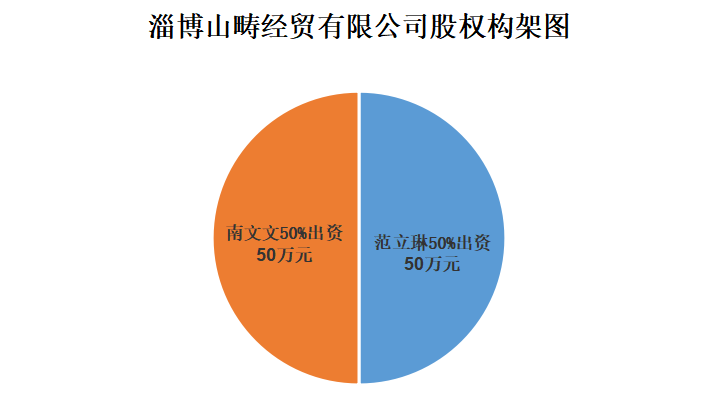 公司两位股东均为于中国境内拥有住所的自然人，具有完全民事权利能力和完全民事行为能力，共计持有公司100%的股权，符合《公司法》、《中华人民共和国公司登记管理条例》等法律、行政法规和规范性文件规定的担任股东的资格。公司控股股东、实际控制人情况兹调查，股东南文文、范立琳两人为夫妻关系，各持有公司50%股权，但两人对公司经营理念统一，两人经过协商，在分工上亦各有安排，南文文主要负责公司的经营运作，为公司重要决策角色，担任法定代表人、执行董事兼总经理职位，带领公司员工制定营销计划等；范立琳则不参与公司日常经营，担任公司监事一职，负责核定各项机制及决策的规范性，公司管理决策不会出现“公司僵局”状况。此外，根据证监会对公司控制权问题的实务判断中，除了考究投资者对公司的股权投资关系及份额外，还应根据具体情况，综合分析其对董事会及公司经营的影响程度。故综上所述，本机构认定南文文为公司实际控制人。南文文，女，36岁，汉族，毕业于潍坊学院，中华人民共和国国籍，无境外永久居留权，2008年就职于山东联盟化工集团有限公司，担任项目经理。2016年创立淄博山畴经贸有限公司，担任法定代表人、执行董事兼总经理，目前持有公司50%股权。三、公司组织结构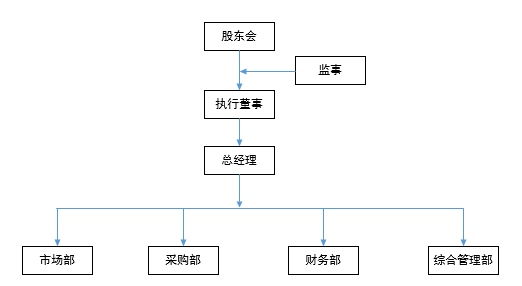 四、公司主营业务情况（一）主要产品内容淄博山畴经贸有限公司淄博高新技术产业开发区，成立于2016年6月1日，自成立以来专注于基本有机化工原料、合成橡胶、塑料等产品的销售。借助淄博鲁中工业中心的优势条件，不断开拓市场，提升管理水平销售量逐年上升。主营产品：（1）乙腈乙腈是一种有机化合物，分子式为C2H3N，是一种无色液体，极易挥发，有类似于醚的特殊气味，有优良的溶剂性能，能溶解多种有机、无机和气体物质。有一定毒性，与水和醇无限互溶。乙腈能发生典型的腈类反应，并被用于制备许多典型含氮化合物，是一个重要的有机中间体。（2）丙酮丙酮又名二甲基酮，是一种有机物，分子式为C3H6O，为最简单的饱和酮。是一种无色透明液体，有微香气味。易溶于水和甲醇、乙醇、乙醚、氯仿、吡啶等有机溶剂。易燃、易挥发，化学性质较活泼。二氯甲烷二氯甲烷是一种有机物，分子式为CH2Cl2，为无色透明液体，具有类似醚的刺激性气味。微溶于水，溶于乙醇和乙醚，在通常的使用条件下是不可燃低沸点溶剂，其蒸气在高温空气中成为高浓度时，才会生成微弱燃烧的混合气体，常用来代替易燃的石油醚、乙醚等。（3）二氯乙烷二氯乙烷是一种有机化合物，化学式是C2H4Cl2，分子量98.97，是卤代烃的一种，常用 EDC表示。二氯乙烷有两种异构体，如果无特别说明一般指1,2-二氯乙烷。二氯乙烷外观为无色或浅黄色透明液体，难溶于水，它在室温下是无色有类似氯仿气味的液体，有毒，具潜在致癌性，主要用作氯乙烯（聚氯乙烯单体）制取过程的中间体，合成上常作溶剂，也用作蜡、脂肪、橡胶等的溶剂及谷物杀虫剂。（4）三氯甲烷三氯甲烷，分子式为CHCl3，为无色透明液体，有特殊气味，味甜，高折光，不燃，质重，易挥发。对光敏感，遇光照会与空气中的氧作用，逐渐分解而生成剧毒的光气（碳酰氯）和氯化氢。正丁醇正丁醇是一种有机化合物，化学式为CH3(CH2)3OH，为无色透明液体，燃烧时发强光火焰。有类似杂醇油的气味，其蒸气有刺激性，能引起咳嗽。苯酚苯酚是一种有机化合物，化学式为C6H5OH，是具有特殊气味的无色针状晶体，有毒，是生产某些树脂、杀菌剂、防腐剂以及药物（如阿司匹林）的重要原料。甲苯甲苯，是一种无色、带特殊芳香味的易挥发液体。有强折光性。能与乙醇、 乙醚、丙酮、氯仿、二硫化碳和冰乙酸混溶，极微溶于水。、聚氯乙烯聚氯乙烯，英文简称PVC，是氯乙烯单体（VCM）在过氧化物、偶氮化合物等引发剂或在光、热作用下按自由基聚合反应机理聚合而成的聚合物。五、公司财务报表简表资产负债表利润表现金流量表公司报告期财务会计信息无虚假记载。六、公司经营目标和计划（一）经营目标企业始终恪守“诚信、信誉、品质、共赢”的经营理念，与山东乃至全国的同行密切合作，坚持在基本有机化工原料行业开拓出自己的一片市场，企业立足淄博，辐射整个山东省，争取迈进全国市场。不断加大公司市场拓展的人力财力支出，探索营销渠道，拓展产品应用范畴，提高公司自身的行业竞争力，力争在中国基本化工市场上具备一定的竞争力。（二）具体发展业务计划1、开拓市场渠道，稳固客户资源 市场和客户开发是实现公司发展目标的首要工作，主要从以下几个方面进行：一是市场渠道建设，优化国内市场渠道建设，提高国内市场占比，继续完善国内市场渠道建设，分步骤完成国内市场渠道建设；二是市场开发及服务团队建设；三是网络营销建设，后期将加强网络营销，通过“互联网+”和“大数据”思维模式，为公司寻找潜在客户创造机会和平台。 2、推进服务升级公司目前的业务范围以山东地区为主，主要依靠业务人员进行线下开拓，线下服务。在未来，公司将进一步完善公司营销网络，正确认识市场竞争，发挥公司自身的优势，努力开拓市场，保持公司产品在市场上占有率只增不降。最后，建立客户数据库，针对客户定期进行回访和沟通，达到长期合作。3、改变营销理念实施大客户战略，对客户质量和销售潜力进行有效评估，集中优势资源帮助客户优化战略、优化战术、提升客户的经营水平和运营效率，与客户建立长期、良好的合作关系。4、加强品牌建设充分利用品牌的市场凝聚效应，进一步完善和改进品牌宣传战略，加大品牌宣传力度，不断提高公司产品在消费者心中的认知度，树立良好的市场形象，扩大市场知名度。最终形成一批忠实于公司品牌的客户，加强其对于品牌的认可度。（三）公司为实现未来发展目标将采取的措施1、业务模式方面随着社会经济的发展和市场的逐渐成熟，企业对销售模式的选择已经转变为多元化的方式，企业越来越重视销售模式的效率、成本与风险控制。通过以上对各种销售模式的优劣分析和比较，不同的销售模式具有不同的特点和适用性，不同的销售主体在不同的发展阶段针对不同市场情况，可以采取多种销售模式并存的方式。但应注意各种模式的侧重点和所占比例是否合理，力争把风险降到最低。未来公司继续采取服务跟进、售后回访、品牌宣传等措施来加大公司在山东地区的品牌影响力，同时以自身品牌维系客户，增强客户对于公司品牌的认可度，从而拉动公司业务发展。2、完善组织结构及规范管理公司将充分利用本次挂牌上市的契机，按照上市公司规范运作的要求，以加强组织结构建设为重点，进一步完善法人治理结构。未来公司将进一步完善内部管理制度，强化各项制度的执行工作，并通过激励约束机制增强员工归属感，调动员工积极性，利用人力资源优势，努力形成开放向上的企业文化，促进公司规范运作和稳健发展。3、定制合理的营销策略。产品营销策略直接决定一个行业的效益，技术创新是产品质量的保障，营销是产品转化成效益的手段。营销首先需要了解客户的基础需求和潜在需求，将客户需求转化成企业自身的效益；企业需要完善自身管理体系，将原料采购、生产、储存、营销、售后等每一个环节串联成一个整体，提高管理水平，保证每一个环节的高效运作。4、加强融资公司将根据业务实际发展状况和资金需求，合理使用直接融资、间接融资手段，保持公司健康合理的资本结构，为实现公司持续、快速发展提供资金保障。公司将做好募集资金投资项目的建设工作，以规范的运作、科学的管理、优良的经营业绩、持续的增长、丰厚的回报，给投资者以持久的信心，以获取后期更大规模融资机会。第三章 本次挂牌的有关机构一、推荐机构名    称： 烟台瀚永投资有限公司办公地址： 烟台市福山区永达街1021号福山政务中心10层1007室法定代表人（负责人）：杨永斌 推荐经办人：吴乃详、李姗姗电    话：0535-6321200二、审计机构名    称：山东舜天信诚会计师事务所（特殊普通合伙）办公地址：山东省济南市历下区花园路189-2号畅远商座甲座三楼负责人：肖东义经办注册会计师：肖东义、朱大廷电    话：0531-86550426三、股权登记托管机构名    称：齐鲁股权交易中心有限公司注册地址：山东省淄博市张店区人民西路228号金融大厦3、4、20、21、22层电    话：0533-2778470传    真：0533-2778470序号股东名称证件号码认缴出资额  （万元）出资比例出资方式认缴出资日期1南文文370303198508224220  5050%货币2046-5-252范立琳3703031984050742155050%货币2046-5-25合计合计-100100%--资产负债表资产负债表资产负债表资产负债表资产负债表2021年4月30日2021年4月30日2021年4月30日2021年4月30日2021年4月30日编制单位：淄博山畴经贸有限公司单位:元  币种:人民币 项目  附注 2021年4月30日2020年12月31日2019年12月31日 流动资产：    货币资金  五、（一）  251,661.04  318,776.17  285,078.92    交易性金融资产  /  /    以公允价值计量且其变动计入当期损益的金融资产  /    衍生金融资产    应收票据  五、（二）  83,352.76  83,352.76    应收账款  五、（三）  711,568.40  425,466.40  14,379,791.27    应收款项融资  /  /    预付款项  五、（四）  100,928.00  2,448.00  85,637.40    其他应收款  五、（五）  43,925.55  374,414.75    其中：应收利息          应收股利    存货  五、（六）  107,952.07  7,263.30    持有待售资产    一年内到期的非流动资产    其他流动资产  847.12      流动资产合计  1,299,387.82  1,212,568.50  14,750,507.59  非流动资产：    债权投资  /  /    可供出售金融资产  /    其他债权投资  /  /    持有至到期投资  /    长期应收款    长期股权投资    其他权益工具投资  /  /    其他非流动金融资产  /  /    投资性房地产    固定资产  五、（七）  22,314.58  22,314.58  68,708.76    在建工程    生产性生物资产    油气资产    无形资产    开发支出    商誉    长期待摊费用    递延所得税资产    其他非流动资产      非流动资产合计  22,314.58  22,314.58  68,708.76        资产总计  1,321,702.40  1,234,883.08  14,819,216.35 资产负债表（续）资产负债表（续）资产负债表（续）资产负债表（续）资产负债表（续）2021年4月30日2021年4月30日2021年4月30日2021年4月30日2021年4月30日编制单位：淄博山畴经贸有限公司单位:元  币种:人民币 项目  附注 2021年4月30日2020年12月31日2019年12月31日 流动负债：    短期借款    交易性金融负债    以公允价值计量且其变动计入当期损益的金融负债    衍生金融负债    应付票据    应付账款  五、（八）  307,681.00  274,479.80  701,932.86    预收款项    应付职工薪酬    应交税费  五、（九）  3,206.75  6,548.10    其他应付款    其中：应付利息          应付股利    持有待售负债    一年内到期的非流动负债    其他流动负债      流动负债合计  310,887.75  274,479.80  708,480.96  非流动负债：    长期借款    应付债券    其中：优先股          永续债     长期应付款    长期应付职工薪酬    预计负债    递延收益    递延所得税负债    其他非流动负债      非流动负债合计        负债合计  310,887.75  274,479.80  708,480.96  所有者权益（或股东权益）：    实收资本（或股本）  五、（十）  300,000.00  300,000.00  300,000.00    其他权益工具    其中：优先股          永续债     资本公积    减：库存股    其他综合收益    专项储备    盈余公积    未分配利润  五、（十一）  710,814.65  660,403.28  539,346.77      所有者权益（或股东权益）合计  1,010,814.65  960,403.28  839,346.77        负债和所有者权益（或股东权益）总计  1,321,702.40  1,234,883.08  1,547,827.73 利润表利润表利润表利润表利润表2021年1-4月2021年1-4月2021年1-4月2021年1-4月2021年1-4月编制单位：淄博山畴经贸有限公司单位:元  币种:人民币 项目  附注 2021年1-4月 2020年度  2019年度  一、营业收入  五、（十二）  1,184,481.60  5,274,140.52  11,357,302.65    减：营业成本  五、（十二） 982,191.58  4,680,044.77  10,287,379.01        税金及附加  五、（十三）  1,201.57  4,498.63  9,303.22        销售费用  五、（十四）  45,453.26  161,860.17  557,674.08        管理费用  五、（十五）  102,947.44  299,544.33  229,853.69        研发费用        财务费用  五、（十六）  -96.85  764.71  1,225.85        其中：利息费用              利息收入  198.45  945.49  1,084.55    加：其他收益  五、（十七）  280.00  280.00        投资收益（损失以“－”号填列）        其中：对联营企业和合营企业的投资收益                以摊余成本计量的金融资产终止确认收益        净敞口套期收益（损失以“－”号填列）        公允价值变动收益（损失以“－”号填列）        信用减值损失（损失以“－”号填列）        资产减值损失（损失以“－”号填列）        资产处置收益（损失以“－”号填列）  二、营业利润（亏损以“－”号填列）  53,064.60  127,427.91  272,146.80    加：营业外收入    减：营业外支出  三、利润总额（亏损总额以“－”号填列）  53,064.60  127,427.91  272,146.80    减：所得税费用  五、（十八）  2,653.23  6,371.40  13,607.34  四、净利润（净亏损以“－”号填列）  50,411.37  121,056.51  258,539.46   （一）持续经营净利润（净亏损以“－”号填列）  50,411.37  121,056.51  258,539.46   （二）终止经营净利润（净亏损以“－”号填列）  五、其他综合收益的税后净额   （一）不能重分类进损益的其他综合收益        1.重新计量设定受益计划变动额        2.权益法下不能转损益的其他综合收益        3.其他权益工具投资公允价值变动        4.企业自身信用风险公允价值变动   （二）将重分类进损益的其他综合收益        1.权益法下可转损益的其他综合收益        2.其他债权投资公允价值变动        3.可供出售金融资产公允价值变动损益        4.金融资产重分类计入其他综合收益的金额        5.持有至到期投资重分类为可供出售金融资产损益        6.其他债权投资信用减值准备        7.现金流量套期储备（现金流量套期损益的有效部分）        8.外币财务报表折算差额        9.其他  六、综合收益总额   50,411.37  121,056.51  258,539.46 现金流量表现金流量表现金流量表现金流量表现金流量表2021年1-4月2021年1-4月2021年1-4月2021年1-4月2021年1-4月编制单位：淄博山畴经贸有限公司单位:元  币种:人民币 项目  附注 2021年1-4月 2020年度  2019年度  一、经营活动产生的现金流量：    销售商品、提供劳务收到的现金 1,052,362.21  19,187,439.30  24,915,228.51    收到的税费返还    收到其他与经营活动有关的现金  474,955.72  264,191.25  722,829.94      经营活动现金流入小计  1,527,317.93  19,451,630.55  25,638,058.45    购买商品、接受劳务支付的现金  1,288,933.60  7,640,921.78  13,384,161.98    支付给职工以及为职工支付的现金  62,300.00  192,503.00  100,983.00    支付的各项税费  5,950.08  32,398.34  70,897.48    支付其他与经营活动有关的现金  237,249.38  11,552,110.18 12,244,174.00      经营活动现金流出小计  1,594,433.06  19,417,933.30  25,800,216.46        经营活动产生的现金流量净额  -67,115.13  33,697.25  -162,158.01  二、投资活动产生的现金流量：    收回投资收到的现金    取得投资收益收到的现金    处置固定资产、无形资产和其他长期资产收回的现金净额    处置子公司及其他营业单位收到的现金净额    收到其他与投资活动有关的现金      投资活动现金流入小计  -    -    -      购建固定资产、无形资产和其他长期资产支付的现金  6,684.07    投资支付的现金    取得子公司及其他营业单位支付的现金净额    支付其他与投资活动有关的现金      投资活动现金流出小计  6,684.07        投资活动产生的现金流量净额  -6,684.07  三、筹资活动产生的现金流量：    吸收投资收到的现金    取得借款收到的现金    收到其他与筹资活动有关的现金      筹资活动现金流入小计    偿还债务支付的现金    分配股利、利润或偿付利息支付的现金    支付其他与筹资活动有关的现金      筹资活动现金流出小计        筹资活动产生的现金流量净额  四、汇率变动对现金及现金等价物的影响  五、现金及现金等价物净增加额  五、（十九）  -67,115.13  33,697.25  -168,842.08    加：期初现金及现金等价物余额  五、（十九）  318,776.17  285,078.92  453,921.00  六、期末现金及现金等价物余额  五、（十九）  251,661.04  318,776.17  285,078.92 